
Prix Jules-Léger de nouvelle musique de chambre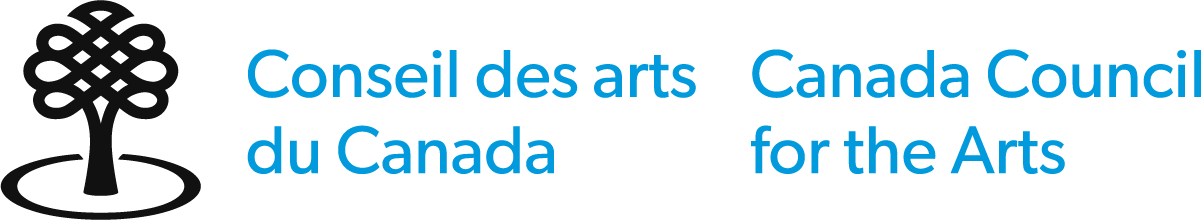 Formulaire d’identificationLes renseignements inscrits sur le formulaire d’identification ne seront pas transmis au comité d’évaluation.Identification du candidatNom légal completPseudonyme (le cas échéant)	  Mme.    M.    Autre	Adresse complèteNo de téléphone principal	No de téléphone secondaireCourriel	Site webDans quelle langue préférez-vous communiquer avec le Conseil des arts ?    français     anglaisDéclarationPour être admissible, vous devez confirmer tous les énoncés suivants :Je suis citoyen canadien ou résident permanent du Canada, conformément aux définitions que donne Immigration, Réfugiés et Citoyenneté Canada de ces expressions.J’ai lu attentivement les critères d’admissibilité au prix, qui sont énoncés dans les lignes directrices, et j’y satisfais.Je comprends qu’il m’incombe de m’informer de toutes les responsabilités déontologiques et légales pouvant s’appliquer, ainsi que les protocoles appropriés sur la propriété linguistique ou intellectuelle culturelle, s’il en est, et de les assumer.Je m’engage à offrir des conditions de travail sécuritaires et favoriser un milieu de travail exempt de discrimination, de harcèlement et d’inconduite sexuelle.Je confirme que je serai conforme à toutes les lois municipales, provinciales ou territoriales applicables, y compris, mais sans s’y limiter, celles qui ont trait aux normes en matière d'emploi, à la santé et sécurité au travail et aux droits de la personne;Je comprends que je ne peux recevoir le paiement du prix jusqu’à ce que tous les rapports en retard pour les subventions et les prix du Conseil des arts soient soumis et approuvés.J’accepte les conditions de ce prix et je conviens de respecter la décision du Conseil des arts;Je comprends que le Conseil des arts est assujetti à la Loi sur l’accès à l’information et la Loi sur la protection des renseignements personnels.  Je confirme :que je suis d’accord avec les déclarations ci-dessus.qu’à ma connaissance, les déclarations contenues dans ma demande sont exactes et complètes.Nom	DateDocuments requis et documentation d’appuiDocuments requisCurriculum vitae (3 pages maximum)À jour et chronologique, décrivant votre parcours professionnel. Assurez-vous d’inclure des spectacles publics et de la formation musicale.Une copie numérique de votre partition Instructions Les fichiers doivent être en format : .pdf, .doc, .docx, .txt, .rtf.N’utilisez pas de signe de ponctuation, d’espaces ni de caractères spéciaux dans les noms de fichiers, qui ne doivent pas comprendre plus de 45 caractères.Documentation d’appuiLa documentation d’appui soumise sera conservée avec votre demande jusqu’à ce qu’elle soit supprimée en vertu de la politique de conservation du Conseil des arts.Les membres du comité d’évaluation ont comme consigne de visionner le plus de documents d’appui possible afin de prendre une décision éclairée.Vous devez soumettre la documentation d’appui numérique par courriel ou par lien (les liens sont préférables).Documentation d’appui requisUn enregistrement audio complet sur 1 piste ou un lien vers 1 enregistrement audio ou audiovisuelRenseignements à propos de l’enregistrement (voir le formulaire de demande)InstructionsNommez vos fichiers dans ce format : 01nomdufichierN’utilisez pas de signe de ponctuation, d’espaces ni de caractères spéciaux dans les noms de fichiers, qui ne doivent pas comprendre plus de 45 caractères.Testez votre matériel avant de le soumettre pour vous assurer qu’il fonctionne bien. C’est à vous qu’il incombe de veiller à ce que toute votre documentation parvienne au Conseil des arts intacte et dans un format approprié.Nous n’acceptons pas les fichiers compressés tels que .zip, .rar, .7zip, htm, .html ou les fichiers exécutables tels que .exe, .com etc., ou des services de partage de fichiers tels que google drive, WeTransfer ou Dropbox.Les fichiers audiovisuels doivent être :compatibles avec VLC Media Player (pour en savoir plus, consultez le www.videolan.org/vlc/)d’un maximum de 60 images par seconde d’une résolution maximale de 1 080p (ou format de l’image de 1 920 x 1 080)Liens Seul le matériel d’appui URL téléversé dans SoundCloud, Vimeo ou YouTube est accepté.Les liens doivent mener directement à votre matériel d’appui et ne doivent exiger aucune autre navigation ni téléchargement de fichiers. Les URL doivent être accessibles pendant tout le processus d`évaluation.Prix Jules-Léger de nouvelle musique de chambreFormulaire de demandeCette information sera transmise au comité d'évaluation par les pairsNom du candidatDescription de l’œuvreTitre : Date de création/révision (mois/année) : Date de la première performance publique professionnelle (jour/mois/année) : Lieu de la première performance publique professionnelle (lieu/ville/pays) : Interprétée par (lorsque disponible) : Droits de l’enregistrement appartiennent à (le cas échéant) : Other notes on the submitted work: Renseignements à propos de l’enregistrementDurée totale :Lien à enregistrement (le cas échéant): Extraits (facultatif, 3 maximum)Commencer à 	mesure NoCommencer à 	mesure NoCommencer à 	mesure No Décrivez brièvement comment votre composition se rapporte aux critères d'évaluation du prix. (250 mots maximum)Si les activités que vous proposez touchent le savoir traditionnel, les langues ou la propriété intellectuelle culturelle autochtones, veuillez décrire la relation que vous entretenez avec ce contenu et la façon dont les protocoles appropriés sont/seront observés et traités. (100 mots maximum)Liste de vérificationUtiliser cette liste pour confirmer que vous avez rempli toutes les sections pertinentes du formulaire et joint toute la documentation d’appui requise.Vous devez joindre à votre demande la documentation et les renseignements suivants dans l’ordre où ils sont mentionnés.	Formulaire de demande (confidentiel) Identification du candidatDéclaration du candidat	Formulaire de demandeDescription de l’œuvreRenseignements à propos de l’enregistrement	Documents requisCurriculum vitae (3 pages maximum)Une copie de votre partition	Documentation d’appuiUn enregistrement audio complet sur 1 piste ou un lien vers 1 enregistrement audio ou audiovisuelEnvoyer votre formulaire de demande rempli, les documents requis et la documentation d’appui en un seul courriel avec les pièces jointes à prix-julesleger@conseildesarts.ca au plus tard à 23 h 59 (heure locale) le jour de la date limite.La taille maximale du fichier, pièces jointes comprises, ne doit pas dépasser 25Mo.Si vous ne recevez pas un courriel de confirmation en l’espace de 3 jours ouvrables, veuillez nous contacter.Les demandes incomplètes ou tardives ne seront pas évaluées.